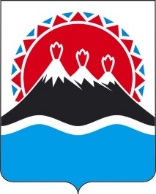 П О С Т А Н О В Л Е Н И ЕРЕГИОНАЛЬНОЙ СЛУЖБЫ ПО ТАРИФАМ И ЦЕНАМ  КАМЧАТСКОГО КРАЯ                   г. Петропавловск-КамчатскийВ соответствии с Федеральным законом от 07.12.2011 № 416-ФЗ «О водоснабжении и водоотведении», постановлением Правительства Российской Федерации от 13.05.2013 № 406 «О государственном регулировании тарифов в сфере водоснабжения и водоотведения», приказом ФСТ России от 27.12.2013 № 1746-э «Об утверждении Методических указаний по расчету регулируемых тарифов в сфере водоснабжения и водоотведения», Законом Камчатского края от 29.11.2019 № 396 «О краевом бюджете на 2020 год и на плановый период 2021 и 2022 годов», постановлением Правительства Камчатского края от 19.12.2008 № 424-П «Об утверждении Положения о Региональной службе по тарифам и ценам Камчатского края», протоколом Правления Региональной службы по тарифам и ценам Камчатского края от 25.11.2020 № хххПОСТАНОВЛЯЮ:Внести в постановление Региональной службы по тарифам и ценам Камчатского края от 06.12.2018 № 319 «Об утверждении тарифов на водоотведение АО «Оссора» потребителям в городском поселении «поселок Оссора» Карагинского муниципального района на 2019-2023 годы» следующие изменения: в наименовании и по тексту заменить слова «городское поселение «поселок Оссора»» на «сельское поселение «поселок Оссора»»;часть 3 изложить в следующей редакции:«3. Утвердить и ввести в действие на 2019-2023 годы тарифы на водоотведение «АО «Оссора» потребителям сельского поселения «поселок Оссора» Карагинского муниципального района, с календарной разбивкой согласно приложению 3.»;части 4 и 5 исключить;приложение 1 изложить в редакции, согласно приложению 1 к настоящему постановлению;5) дополнить приложением 3 изложив его в редакции, согласно приложению 2 к настоящему постановлению.2. Настоящее постановление вступает в силу через десять дней после дня его официального опубликования.  Приложение № 1к постановлению Региональной службы по тарифам и ценам Камчатского краяот 25.11.2020 №хх  «Приложение № 1к постановлению Региональной службы по тарифам и ценам Камчатского краяот 06.12.2018 №320Производственная программа «АО «Оссора» в сфере водоотведения в городском поселении «поселок Оссора» Карагинского муниципального района на 2019-2023 годыРаздел 1. Паспорт регулируемой организацииРаздел 2. Планируемый объем принимаемых сточных водРаздел 3. Перечень плановых мероприятий по повышению эффективности деятельности организации коммунального комплекса Раздел 4. Объем финансовых потребностей, необходимых для реализации производственной программы в сфере водоотведенияРаздел 5. График реализации мероприятий производственной программы в сфере водоотведенияРаздел 6. Плановые показатели надежности, качества и энергетической эффективности объектов централизованных систем водоотведения».Приложение № 2к постановлению Региональной службы по тарифам и ценам Камчатского края от 25.11.2020 № хх «Приложение 3к постановлению Региональной службы по тарифам и ценам Камчатского края от 06.12.2018 №319Тарифы на водоотведение «АО Оссора» потребителям сельского поселения «поселок Оссора» Карагинского муниципального районаЭкономически обоснованные тарифы для потребителей Льготные тарифы для населения и исполнителей коммунальных услуг для населения ».[Дата регистрации]№[Номер документа]О внесении изменений в постановление Региональной службы по тарифам и ценам Камчатского края от 06.12.2018 № 319 «Об утверждении тарифов на водоотведение АО «Оссора» потребителям в городском поселении «поселок Оссора» Карагинского муниципального района на 2019-2023 годы»Руководитель[горизонтальный штамп подписи 1]И.В. Лагуткина№ п/пРегулируемая организация, в отношении которой разработана производственная программаУполномоченный орган, утверждающий производственную программуПериод реализации производственной программы1.Наименование полное / сокращенноеАО «Оссора» / Акционерное общество «Оссора»Региональная служба по тарифам и ценам Камчатского края2019-2023 годы2. Юридический адрес/фактический адрес688700, Камчатский край, Карагинский район, п. Оссора, ул.Советская, 45Ленинградская ул., 118, г.Петропавловск-Камчатский, 6830032019-2023 годы№
п/пПоказатели           
производственной программыЕдиницы     
измерения2019 год2020 год2021 год2022 год2023 год№
п/пПоказатели           
производственной программыЕдиницы     
измерения2019 год123456781. Объем реализации услуг, в том числе по потребителям:                  тыс. м360,47759,47758,47757,47756,4771.1- населению                  тыс. м333,33333,33333,33333,33333,3331.2- бюджетным потребителям     тыс. м33,6923,6923,6923,6923,6921.3- прочим потребителям        тыс. м323,45222,45221,45220,45219,452№
п/пНаименование 
мероприятияСрок реализации мероприятийФинансовые  
потребности 
на реализацию
мероприятий, 
тыс. руб.Ожидаемый эффектОжидаемый эффект№
п/пНаименование 
мероприятияСрок реализации мероприятийФинансовые  
потребности 
на реализацию
мероприятий, 
тыс. руб.наименование 
показателятыс. руб./%123456Мероприятия1. Капитальный и текущий ремонт и техническое обслуживание объектов централизованных систем водоснабжения либо объектов, входящих в состав таких систем2019 год290,064Обеспечение бесперебойной работы объектов водоснабжения, качественного предоставления услуг, поддержание и восстановление эксплуатационных свойств оборудования, сооружений и устройств систем водоснабжения1. Капитальный и текущий ремонт и техническое обслуживание объектов централизованных систем водоснабжения либо объектов, входящих в состав таких систем2020 год295,778Обеспечение бесперебойной работы объектов водоснабжения, качественного предоставления услуг, поддержание и восстановление эксплуатационных свойств оборудования, сооружений и устройств систем водоснабжения1. Капитальный и текущий ремонт и техническое обслуживание объектов централизованных систем водоснабжения либо объектов, входящих в состав таких систем2021 год306,426Обеспечение бесперебойной работы объектов водоснабжения, качественного предоставления услуг, поддержание и восстановление эксплуатационных свойств оборудования, сооружений и устройств систем водоснабжения1. Капитальный и текущий ремонт и техническое обслуживание объектов централизованных систем водоснабжения либо объектов, входящих в состав таких систем2022 год315,193Обеспечение бесперебойной работы объектов водоснабжения, качественного предоставления услуг, поддержание и восстановление эксплуатационных свойств оборудования, сооружений и устройств систем водоснабжения1. Капитальный и текущий ремонт и техническое обслуживание объектов централизованных систем водоснабжения либо объектов, входящих в состав таких систем2023 год324,523Обеспечение бесперебойной работы объектов водоснабжения, качественного предоставления услуг, поддержание и восстановление эксплуатационных свойств оборудования, сооружений и устройств систем водоснабженияИтого: 1531,984№
п/пПоказателиГодтыс. руб.12341.Необходимая валовая выручка20197801,6032.Необходимая валовая выручка20208178,8853.Необходимая валовая выручка20218406,0774.Необходимая валовая выручка20228634,3335.Необходимая валовая выручка20238877,323№п/пНаименование мероприятияГодСрок выполнения мероприятий производственной программы (тыс. руб.)Срок выполнения мероприятий производственной программы (тыс. руб.)Срок выполнения мероприятий производственной программы (тыс. руб.)Срок выполнения мероприятий производственной программы (тыс. руб.)№п/пНаименование мероприятияГод1 квартал2 квартал3 квартал4 квартал.12345671.2Капитальный и текущий ремонт и техническое обслуживание объектов централизованных систем водоснабжения либо объектов, входящих в состав таких систем201972,5172,5172,5172,531.2Капитальный и текущий ремонт и техническое обслуживание объектов централизованных систем водоснабжения либо объектов, входящих в состав таких систем202073,94573,94573,94473,9441.2Капитальный и текущий ремонт и техническое обслуживание объектов централизованных систем водоснабжения либо объектов, входящих в состав таких систем202176,60776,60776,60676,6061.2Капитальный и текущий ремонт и техническое обслуживание объектов централизованных систем водоснабжения либо объектов, входящих в состав таких систем202278,79878,79878,79878,7981.2Капитальный и текущий ремонт и техническое обслуживание объектов централизованных систем водоснабжения либо объектов, входящих в состав таких систем202381,13181,13181,13181,130№
п/пНаименование показателяЕд.     
измерения2019 год2020 год2021 год2022 год2023 год123456781.Показатели надежности и бесперебойности водоотведенияПоказатели надежности и бесперебойности водоотведенияПоказатели надежности и бесперебойности водоотведенияПоказатели надежности и бесперебойности водоотведенияПоказатели надежности и бесперебойности водоотведенияПоказатели надежности и бесперебойности водоотведенияПоказатели надежности и бесперебойности водоотведения1.1.Удельное количество аварий и засоров в расчете на протяженность канализационной сети в годед./км 2.Показатели качества очистки сточных водПоказатели качества очистки сточных водПоказатели качества очистки сточных водПоказатели качества очистки сточных водПоказатели качества очистки сточных водПоказатели качества очистки сточных водПоказатели качества очистки сточных вод2.1.Доля сточных вод, не подвергающихся очистке, в общем объеме сточных вод, сбрасываемых в централизованные общесплавные или бытовые системы водоотведения%2.2.Доля поверхностных сточных вод, не подвергающихся очистке, в общем объеме поверхностных сточных вод, принимаемых в централизованную ливневую систему водоотведения%2.3.Доля проб сточных вод, не соответствующих установленным нормативам допустимых сбросов, лимитам на сбросы, рассчитанная применительно к видам централизованных систем водоотведения раздельно для централизованной общесплавной (бытовой) и централизованной ливневой систем водоотведения%3.Показатели энергетической эффективностиПоказатели энергетической эффективностиПоказатели энергетической эффективностиПоказатели энергетической эффективностиПоказатели энергетической эффективностиПоказатели энергетической эффективностиПоказатели энергетической эффективности3.1.Удельный расход электрической энергии, потребляемой в технологическом процессе очистки сточных вод, на единицу объема очищаемых сточных водкВт*ч/куб. м3.2.Удельный расход электрической энергии, потребляемой в технологическом процессе транспортировки сточных вод, на единицу объема транспортируемых сточных водкВт*ч/куб. м1,21,21,21,21,2№ п/пГод (период) Тариф на водоотведение, руб./куб.мТариф на водоотведение, руб./куб.м№ п/пГод (период) кроме населения и исполнителям коммунальных услуг для населения (без НДС)населению и исполнителям коммунальных услуг для населения (с НДС)1.01.01.2019-30.06.2019129,39155,271.01.07.2019-31.12.2019134,03160,842.01.01.2020-30.06.2020134,03160,842.01.07.2020-31.12.2020141,39169,673.01.01.2021-30.06.2021141,39169,673.01.07.2021-31.12.2021146,38175,664.01.01.2022-30.06.2022146,38175,664.01.07.2022-31.12.2022154,51185,415.01.01.2023-30.06.2023154,51185,415.01.07.2023-31.12.2023160,28192,34№п/пНаименование 
регулируемой 
организацииГод (период) Тариф на водоотведение, руб./куб.м1.АО «Оссора»01.01.2019-30.06.2019100,001.АО «Оссора»01.07.2019-31.12.2019100,002АО «Оссора»01.01.2020-30.06.2020100,002АО «Оссора»01.07.2020-31.12.2020100,003.АО «Оссора»01.01.2021-30.06.2021100,003.АО «Оссора»01.07.2021-31.12.2021100,00